Your AddressDate Receiver’s AddressDear ____ (Name of the Recipient),I had a lot of fun when we met for dinner two days back. I am so glad you called me. It had been a long time since we met so this dinner meet was a well deserved one. I want to thank you for the efforts you made in organizing the dinner for me. You are such a great host. I also want to thank you for always keeping in touch and ensuring that we keep catching up. You have been a great friend since school and have always been a confidante for me. It is so easy to share anything with you. It's been 12 years and our friendship has stood still through the test of time and I hope our friendship stays intact forever. I am lucky to have you in my life as my best friend and also someone who cooks delicious meals. I will be coming back to the city on the 5th of next month and will be hosting a party. Please try to take out time from your schedule and come to the party. Hoping to meet you again soon. Take care.Yours Lovingly,XYZ (Sender’s Name)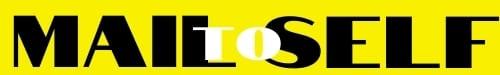 